Vatican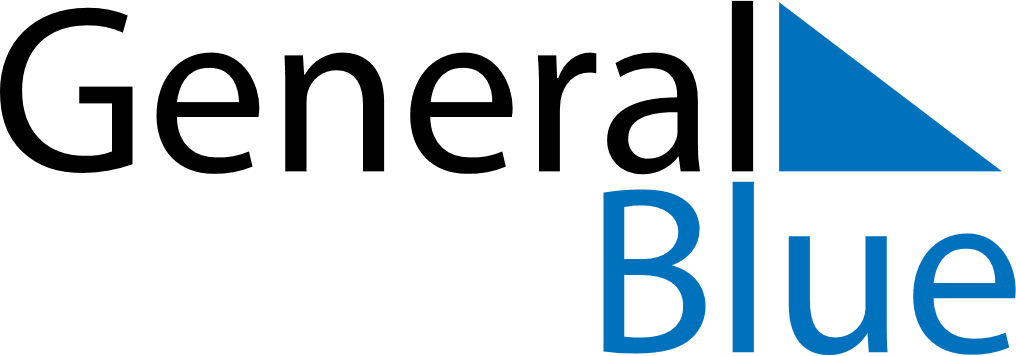 VaticanVaticanVaticanVaticanVaticanVaticanVaticanJanuary 2023January 2023January 2023January 2023January 2023January 2023January 2023January 2023SundayMondayTuesdayWednesdayThursdayFridaySaturday12345678910111213141516171819202122232425262728293031February 2023February 2023February 2023February 2023February 2023February 2023February 2023February 2023SundayMondayTuesdayWednesdayThursdayFridaySaturday12345678910111213141516171819202122232425262728March 2023March 2023March 2023March 2023March 2023March 2023March 2023March 2023SundayMondayTuesdayWednesdayThursdayFridaySaturday12345678910111213141516171819202122232425262728293031 Jan 1: Solemnity of Mary, Mother of GodJan 6: EpiphanyFeb 11: Anniversary of the foundation of Vatican CityMar 13: Anniversary of the election of Pope FrancisMar 19: Saint Joseph